ふるさと納税活性化セミナーのご案内2008年に始まったふるさと納税制度は、年々市場が拡大し、多くの寄付金が地域に循環したことで、地域経済の発展に寄与しています。そこで、町から運営を受託している有田商工会議所では、有田町への納税額アップ（参加事業者の売り上げアップ）を目指し、有田町のふるさと納税活性化を目的とした専門家チーム「Laboost＋α」（通称ラブスト）を立ち上げました。今回は、ラブストによる初級編の「ふるさと納税活性化セミナー」を開催し、ふるさと納税の仕組みから返礼品に選んでいただくための基礎的な知識や効果的な取り組みなどを、ワイワイガヤガヤと楽しい雰囲気の中で一緒に勉強します。ぜひご参加いただき、有田町のふるさと納税を盛り上げるとともに自社の売り上げアップを図りましょう！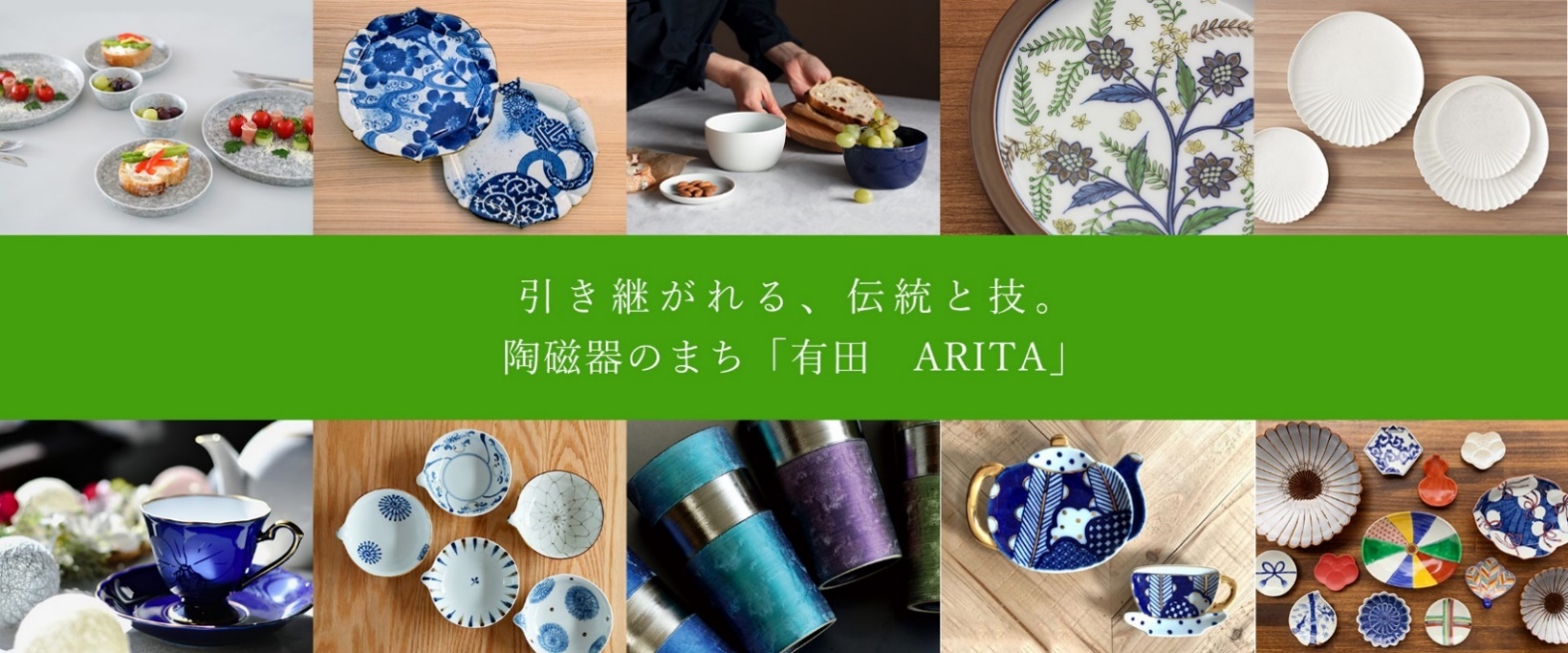 日 時　2021年 7月 16日（金） 10：30～12：00場 所　有田商工会議所　３階　研修室　（西松浦郡有田町本町丙954－9）講 師　諸隈 洋介 氏　／㈱ワークショップワイズケイ田澤 志寿子 氏／C.OVER.長田 陸 氏    ／OKURA WORKS　　　　　　　 廣 智恵 氏　／㈱有田まちづくり公社　　　 定 員　２０社（申込み先着順）※新型コロナウィルス感染蔓延防止の対策として、定員を最少人数に限定させていただいております。　また、今後の感染拡大状況によりセミナーの開催方法等に変更が生じる場合があります。予めご了承ください。お申込・　　有田商工会議所お問合せ先　TEL：0955‐42‐4111　/　FAX：0955‐42‐4114　/　 E-mail：aritacci@aritacci.jp※お願い　咳、鼻水、微熱を含む発熱などの症状がみられる場合は、参加をお控えください。また、感染予防のため、マスク着用の上、ご来所ください。ご入室前にはアルコール消毒にご協力ください。ご記入いただいた個人情報は、セミナー開催の目的にのみ使用いたします。　　参加申込書FAX：0955‐42‐4114　/　 E-mail：aritacci@aritacci.jp　　　　FAX：0955‐42‐4114　/　 E-mail：aritacci@aritacci.jp　　　　会社名会社名連絡先　TEL　　　　　　　　　　　　　　　　　／E-mail連絡先　TEL　　　　　　　　　　　　　　　　　／E-mail氏名氏名所属／役職等所属／役職等